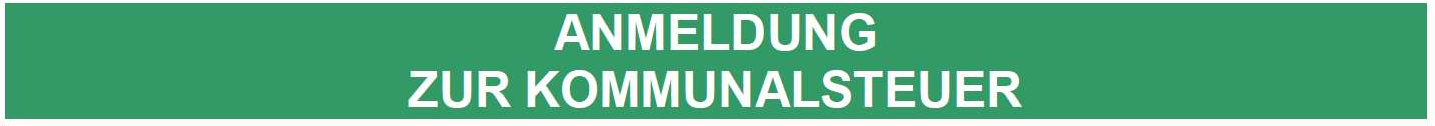 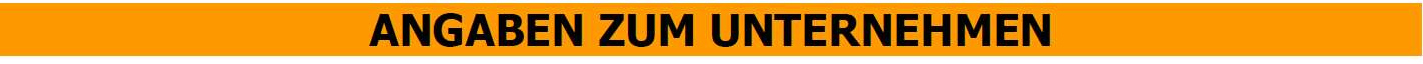 Genaue Firmenbezeichnung bzw. bei Einzelunternehmen Name und Wohnanschrift des Unternehmers bzw. der Unternehmerin.Firmenbezeichnung bzw. Name: 	Wohnanschrift:                            		b)  Sitz des Unternehmensin InnerschwandTelefonnummer                            		UID-Nummerc) Unternehmensartd) Beginn der TätigkeitAnzahl der voraussichtlichBeschäftigten in InnerschwandKommunalsteuerpflicht ab:e) Zuständiges     BetriebsfinanzamtFinanzamt-Steuernummerf) Bekanntgabe der Kommunalsteuer anden/die Steuerberater/inden/die Unternehmer/ing) Name, Anschrift und Telefon der/des steuerlichen Vertreter/Vertreters:Name:Wohnanschrift:TelefonnummerDer/die Abgabenpflichtige/Abgabenpflichtigen hat/haben der zuständigen Behörde binnen einem Monat alle Umstände anzuzeigen, die seine Abgabepflicht begründen, ändern oder beendigen.Ich versichere, die Angaben nach bestem Wissen und Gewissen vollständig und richtig gemacht zu haben.Ort, Datum						Unterschrift